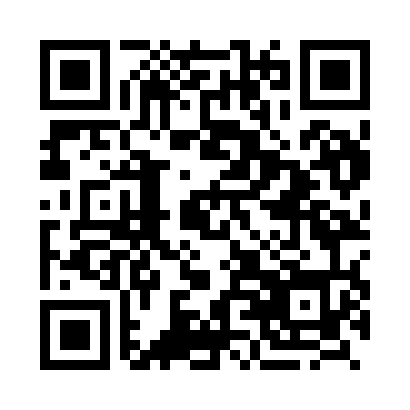 Prayer times for Azeronys, LithuaniaWed 1 May 2024 - Fri 31 May 2024High Latitude Method: Angle Based RulePrayer Calculation Method: Muslim World LeagueAsar Calculation Method: HanafiPrayer times provided by https://www.salahtimes.comDateDayFajrSunriseDhuhrAsrMaghribIsha1Wed3:045:421:186:288:5511:242Thu3:035:401:186:298:5711:253Fri3:025:381:176:308:5811:254Sat3:015:351:176:329:0011:265Sun3:005:331:176:339:0211:276Mon2:595:311:176:349:0411:287Tue2:585:291:176:359:0611:288Wed2:585:281:176:369:0811:299Thu2:575:261:176:379:0911:3010Fri2:565:241:176:389:1111:3111Sat2:555:221:176:399:1311:3112Sun2:545:201:176:409:1511:3213Mon2:545:181:176:419:1611:3314Tue2:535:171:176:429:1811:3415Wed2:525:151:176:439:2011:3416Thu2:525:131:176:449:2211:3517Fri2:515:121:176:459:2311:3618Sat2:505:101:176:469:2511:3719Sun2:505:081:176:479:2711:3720Mon2:495:071:176:489:2811:3821Tue2:495:051:176:499:3011:3922Wed2:485:041:176:509:3111:4023Thu2:485:031:176:519:3311:4024Fri2:475:011:176:529:3411:4125Sat2:475:001:186:529:3611:4226Sun2:464:591:186:539:3711:4227Mon2:464:571:186:549:3911:4328Tue2:454:561:186:559:4011:4429Wed2:454:551:186:569:4211:4430Thu2:454:541:186:569:4311:4531Fri2:444:531:186:579:4411:46